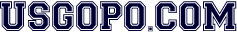 United States Government & PoliticsWeekly Current Events: 	Posted: 1.3.22Klepper, “Conspiracy Theories paint fraudulent reality of Jan. 6 riot,” AP News, 1.1.22.Who does the author blame for the perpetuation of conspiracy theories and falsehoods regarding January 6. What are some of the January 6 conspiracy theories?Name two public persons who have spread lies about January 6, and what they falsely claimed?What government official said there’s no evidence that any “fake Trump” instigated the insurrection? Why might this statement have more validity?What fact(s) prove it was a violent insurrection?Whether or not Trump should be held responsible, how did he encourage the riot/rioters?How are the convicted rioters being treated in jail?Gillespie, “How Biden’s Agenda is Causing Inflation,” Reason, 12.30.21.What is the name of this publication, and what is something unique about it?What economic measure/yardstick does the author use to measure inflation?Which president does he discuss, and what does he say about him?Which current senator does he mention, and what is his point ?What does he say about government spending and its impact on the economy?What are the traditional ways of “squeezing” (reducing) inflation?What is entitlement spending?What Nobel-Prize winning economist did he quote? Are the economist and the publication aligned? How? (gotta look this up)What did he say about how printing more money can be like alcoholism?Turley, “Buckle Up! 2022 . . . Big year for Supreme Court,” The Hill, 1.1.22.What notable Supreme Court justice did the author quote, and what was her point? What is his point?What issue(s) will the court address this coming year?How might abortion law be addressed or change by the Court?What is the substance of the Sullivan Act and what amendment(s) might it conflict with?What is the Chevron doctrine, and what case will bring it into question?What college admission policy is in question? Is it a constitutional question or a legal question? How does Title VI of the 1964 Civil Rights Act play into this? What president and SCOTUS chief did he quote at the end?